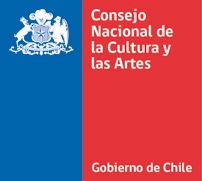 FICHA DE POSTULACIÓN PREMIO DE EXCELENCIA EN DANZA PATRICIO BUNSTER BRICEÑOComplete la información requerida en el siguiente formulario. Marque con una cruz en los puntos que se solicite.DOCUMENTOS QUE SE DEBEN ADJUNTAR (OBLIGATORIOS):Marque con una cruz según corresponda.1.- Antecedentes Patrocinadores: Los/as Patrocinadores/as que sean personas naturales deben adjuntar:Los/as Patrocinadores/as  que sean personas jurídicas  (con o sin fines de lucro) deben adjuntar:2.- Antecedentes de los candidatos: Se deben adjuntar los siguientes documentos del candidato  postulado (para todas las figuras legales)- Años de trayectoria del candidato: _______________________________________________________Además de los siguientes documentos: según la figura legal que corresponda:Se deben adjuntar los siguientes documentos del candidato  postulado (persona natural)Se deben adjuntar los siguientes documentos del candidato postulado (colectivo o compañía con personalidad jurídica)Se deben adjuntar los siguientes documentos del candidato postulado (colectivo o compañía sin personalidad jurídica)DECLARACIÓN JURADA DE CANDIDATO(A) PERSONA NATURALPor medio de la presente declaro estar en conocimiento y conformidad con mi postulación al concurso,  Premio de Excelencia en Danza Patricio Bunster , en la categoría ____________________________, y que toda la información y documentación acompañada a esta postulación es verídica y fidedigna._______________________________________________Nombre, firma y RUN de el/la candidato (a)DECLARACIÓN JURADA DE CANDIDATO,   COLECTIVO O COMPAÑÍA CON  PERSONALIDAD  JURÍDICAPor medio de la presente declaramos  estar en conocimiento y conformidad con nuestra postulación al concurso Premio de Excelencia en Danza Patricio Bunster, en la categoría  _______________________________________________, y que toda la información y documentación acompañada a esta postulación es verídica y fidedigna._______________________________________________Nombre, firma y RUN del representanteDECLARACIÓN JURADA DE CANDIDATO,   COLECTIVO O COMPAÑÍA SIN PERSONALIDAD  JURÍDICAPor medio de la presente declaramos  estar en conocimiento y conformidad con nuestra postulación al concurso Premio de Excelencia en Danza Patricio Bunster, en la categoría  _______________________________________________, y que toda la información y documentación acompañada a esta postulación es verídica y fidedigna._______________________________________________Nombre, firma y RUN del representanteFECHA DE PRESENTACIÓNFECHA DE PRESENTACIÓNCATEGORIA A LA QUE POSTULA (MARQUE CON UNA CRUZ)CATEGORIA A LA QUE POSTULA (MARQUE CON UNA CRUZ)CATEGORIA A LA QUE POSTULA (MARQUE CON UNA CRUZ)Premio de Excelencia en Danza Patricio Bunster Briceño a la Trayectoria IndividualPremio de Excelencia en Danza Patricio Bunster Briceño a la Trayectoria IndividualPremio de Excelencia en Danza Patricio Bunster Briceño a la Trayectoria ColectivaPremio de Excelencia en Danza Patricio Bunster Briceño a la Trayectoria ColectivaTIPO DE PATROCINADOR (A) (MARQUE CON UNA CRUZ)TIPO DE PATROCINADOR (A) (MARQUE CON UNA CRUZ)TIPO DE PATROCINADOR (A) (MARQUE CON UNA CRUZ)Persona Natural: Persona Natural: Perona Jurídica. Indique el tipo:Perona Jurídica. Indique el tipo:INFORMACION DE CONTACTO PATROCINADOR(A)INFORMACION DE CONTACTO PATROCINADOR(A)Nombre:Nacionalidad:RUT:Dirección:Comuna:Región:Teléfono:Correo electrónico 1 Correo electrónico 2NotificaciónIndique si desea recibir las notificaciones a través del correo electrónico señalado:SINOINFORMACION DE CONTACTO CANDIDATO(A) INFORMACION DE CONTACTO CANDIDATO(A) Nombre:Nacionalidad:RUT:Dirección:Comuna:Región:Teléfono:Correo electrónicoDocumento a ajuntarFormatoFormatoFormatoFormatoDocumento a ajuntarWordPDFJPGDocumento impreso (en caso de entregar postulación física en oficinas del CNCA).Copia simple de su cédula de identidadDocumento a ajuntarFormatoFormatoFormatoFormatoDocumento a ajuntarWordPDFJPGDocumento impreso (en caso de entregar postulación física en oficinas del CNCA).Copia de su RUTCertificado de vigencia (de antigüedad no superior a 90 días contados desde la postulación).Copia de estatutos vigentes.Copia de la cédula de identidad vigente del representante.Documento que acredite  la personería del representante.Documento a adjuntarFormatoFormatoFormatoFormatoDocumento a adjuntarWordPDFJPGDocumento impreso (en caso de entregar postulación física en oficinas del CNCA).Antecedentes que acrediten la trayectoria del Candidato igual o superior a 15 años y que respalden su contribución a la práctica, reflexión, difusión de la disciplina y al patrimonio cultural del país en lo concerniente al fortalecimiento y promoción de la danza chilena, tales como creaciones, funciones, premios, reconocimientos, investigaciones, publicaciones, charlas, entrevistas, instancias de transferencia de conocimientos u otras instancias relativas al objetivo de este concurso. Se podrá incluir un portafolio digital o impreso de su trayectoria.Documento a adjuntarFormatoFormatoFormatoFormatoDocumento a adjuntarWordPDFJPGDocumento impreso (en caso de entregar postulación física en oficinas del CNCA).Copia simple de la cédula de identidad vigente del Candidato.Declaración del candidato en la cual manifieste su conformidad con ser postulado a este Premio.Documento a ajuntarFormatoFormatoFormatoFormatoDocumento a ajuntarWordPDFJPGDocumento impreso (en caso de entregar postulación física en oficinas del CNCA).Copia del RUT de la persona jurídicaCertificado de vigencia (de antigüedad no superior a 90 días contados desde la postulación)Copia de sus estatutos vigentesCopia de la cédula de identidad vigente de su representanteDocumentación que acredite la personería del representanteDeclaración jurada simple firmada por el representante en la cual manifieste la conformidad del colectivo o compañía con su candidaturaDocumento a ajuntarFormatoFormatoFormatoFormatoDocumento a ajuntarWordPDFJPGDocumento impreso (en caso de entregar postulación física en oficinas del CNCA).Declaración jurada simple firmada por todos los miembros del colectivo o compañía en la que manifiesten su conformidad con la postulación, designando un representante para efectos de la postulación y para recibir el premio en dinero.Copia de la cédula de identidad vigente del representante.